8th Grade Learning Center Orientation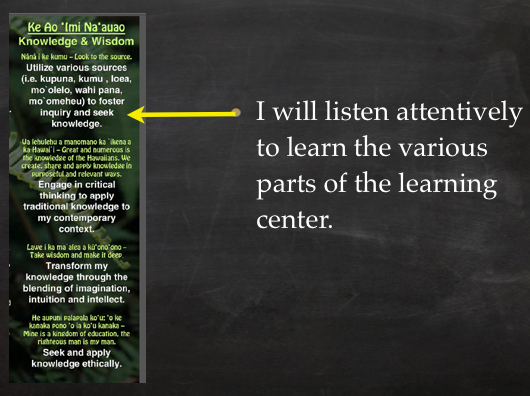 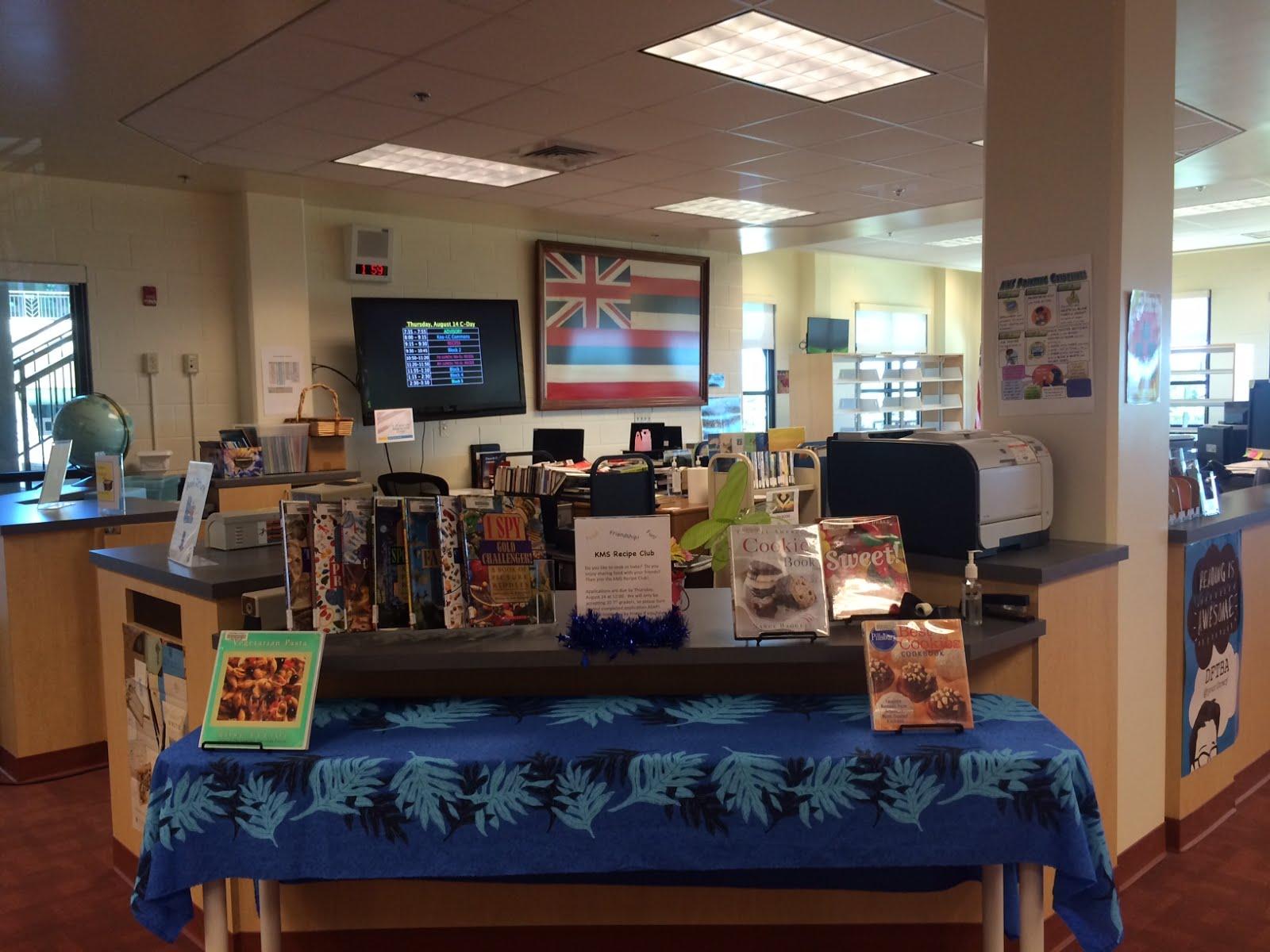 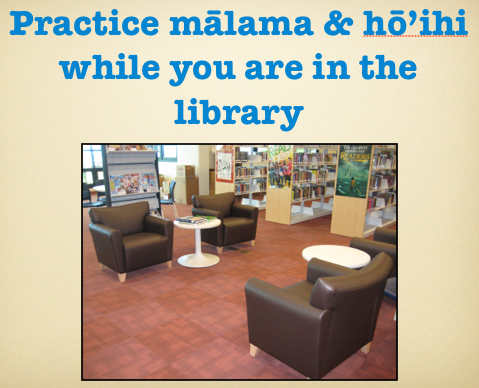 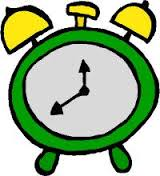 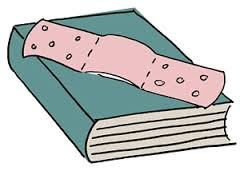 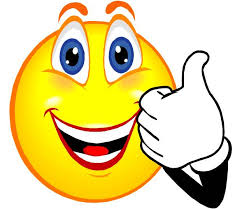 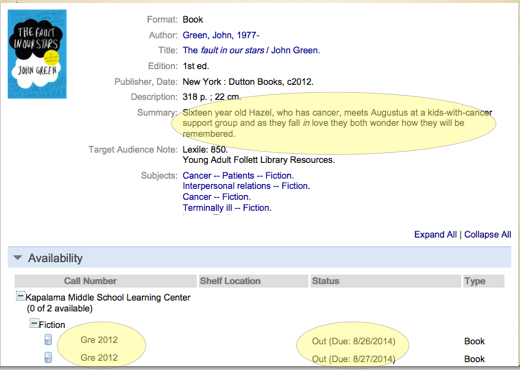 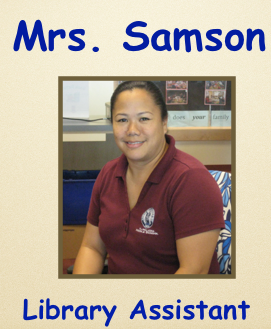 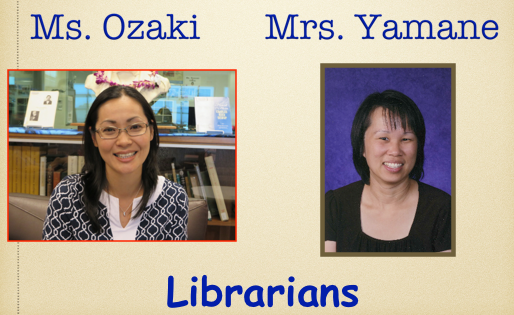 Favorite Color:My Favorites:Favorite Disney Movie:Ms. OzakiLearning Center Hours:-need a passLIBRARY ETIQUETTELOAN PERIODS/FINESBorrow Books-Fine-Magazines-Pleaseeven if you with you to pay for the fine.Check your email!Renew onlineLOST OR DAMAGED BOOKSTypes of damageReplacement Costs*Paperback:Hardcover:Reference:*Includes$5 fee.HOW TO FIND LC RESOURCES:1. http://kapalama.ksbe.edu/middle. Select2. Click on 3. Select the you want to do in Polaris.4. Click onMORE DETAILS ABOUT THE BOOKSEARCHING BY LEXILE1. Search:for 720,for 580, etc.HOW DO I GET BOOKS FROM ANOTHER KS LIBRARY?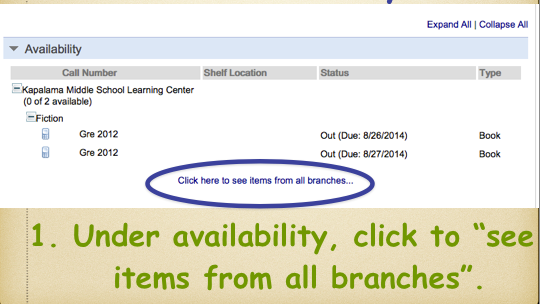 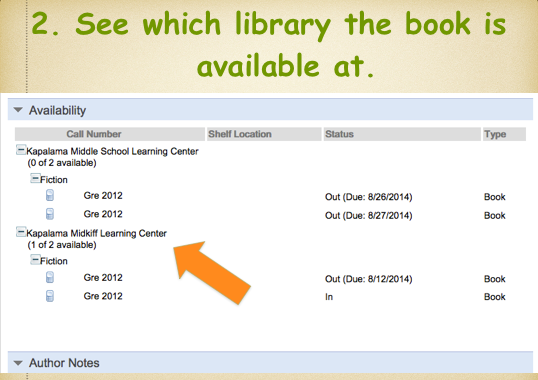 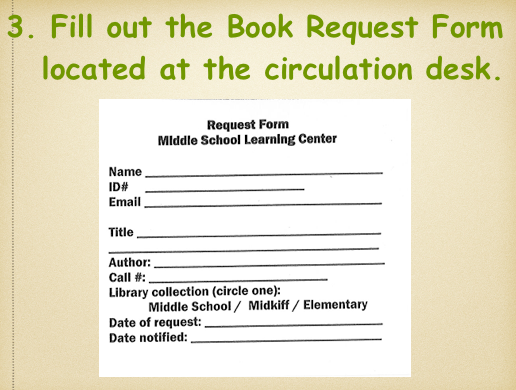 RENEWING YOUR BOOKS ONLINE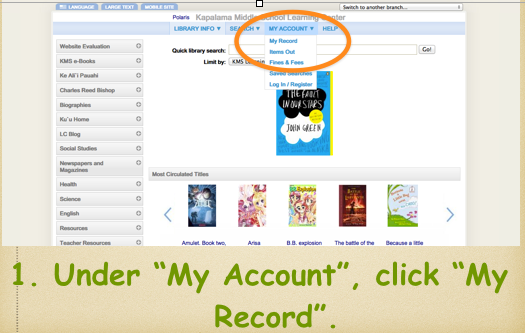 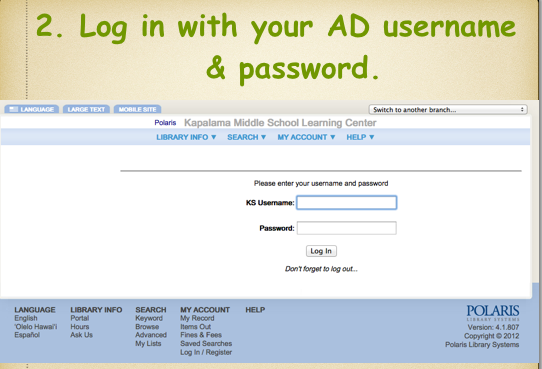 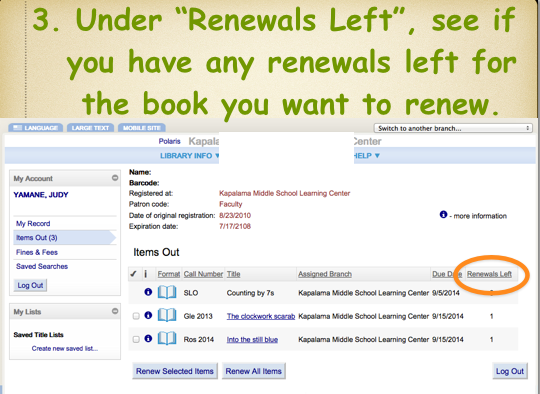 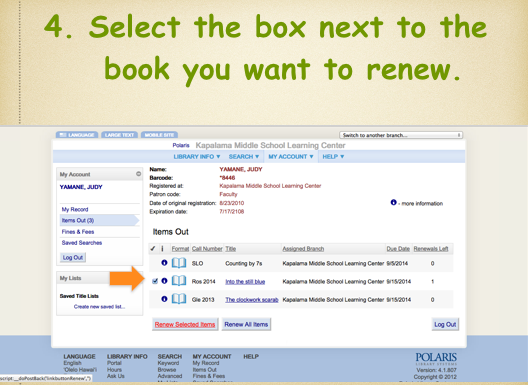 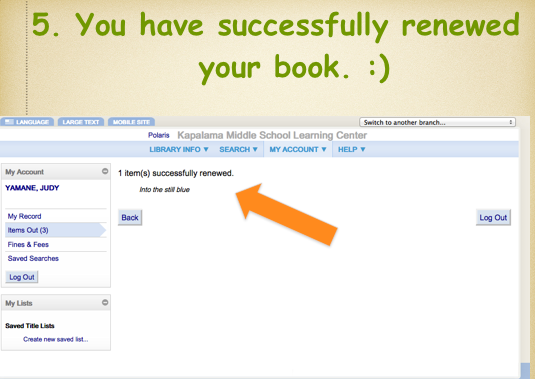 eBOOKS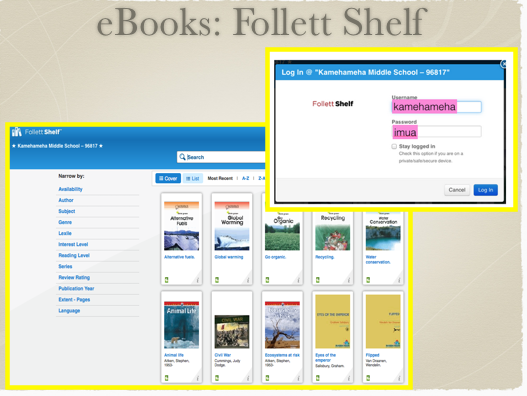 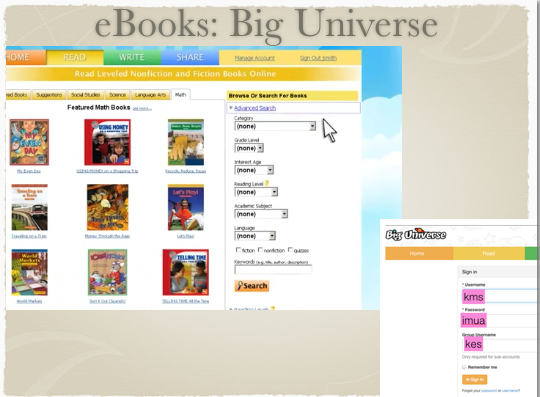 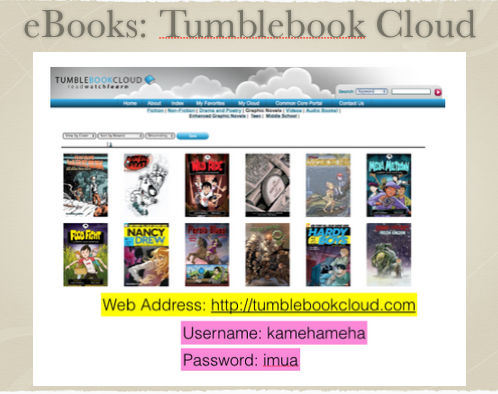 Username: kamehamehaPassword: imuaUsername: kmsPassword: imuaGroup Code: kesUsername: kamehamehaPassword: imua